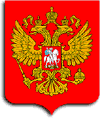 ПРАВИТЕЛЬСТВО РОССИЙСКОЙ ФЕДЕРАЦИИПОСТАНОВЛЕНИЕ 
от 3 февраля 2010 г. N 48О МИНИМАЛЬНО НЕОБХОДИМЫХ ТРЕБОВАНИЯХ К ВЫДАЧЕ САМОРЕГУЛИРУЕМЫМИ ОРГАНИЗАЦИЯМИ СВИДЕТЕЛЬСТВ О ДОПУСКЕ К РАБОТАМ НА ОСОБО ОПАСНЫХ, ТЕХНИЧЕСКИ СЛОЖНЫХ И УНИКАЛЬНЫХ ОБЪЕКТАХ КАПИТАЛЬНОГО СТРОИТЕЛЬСТВА, ОКАЗЫВАЮЩИМ ВЛИЯНИЕ НА БЕЗОПАСНОСТЬ УКАЗАННЫХ ОБЪЕКТОВ 
    В соответствии с Градостроительным кодексом Российской Федерации Правительство Российской Федерации постановляет: 
    Установить: 
    минимально необходимые требования к выдаче саморегулируемыми организациями свидетельств о допуске к работам, связанным со строительством, реконструкцией и капитальным ремонтом особо опасных, технически сложных и уникальных объектов капитального строительства, оказывающим влияние на безопасность указанных объектов, согласно приложению N 1; 
    минимально необходимые требования к выдаче саморегулируемыми организациями свидетельств о допуске к работам, связанным с подготовкой проектной документации длястроительства, реконструкции и капитального ремонта особо опасных, технически сложных и уникальных объектов капитального строительства, оказывающим влияние на безопасностьуказанных объектов, согласно приложению N 2; 
    минимально необходимые требования к выдаче саморегулируемыми организациями свидетельств о допуске к работам, связанным с инженерными изысканиями в целях подготовки проектной документации для строительства, реконструкции и капитального ремонта особо опасных, технически сложных и уникальных объектов капитального строительства, оказывающим влияние на безопасность указанных объектов, согласно приложению N 3. 
 Председатель Правительства 
Российской Федерации 
В.ПУТИНПриложение N 1 
к Постановлению Правительства 
Российской Федерации 
от 3 февраля 2010 г. N 48МИНИМАЛЬНО НЕОБХОДИМЫЕ ТРЕБОВАНИЯ 
К ВЫДАЧЕ САМОРЕГУЛИРУЕМЫМИ ОРГАНИЗАЦИЯМИ СВИДЕТЕЛЬСТВ О ДОПУСКЕ К РАБОТАМ, СВЯЗАННЫМ СО СТРОИТЕЛЬСТВОМ, РЕКОНСТРУКЦИЕЙ И КАПИТАЛЬНЫМ РЕМОНТОМ ОСОБО ОПАСНЫХ, ТЕХНИЧЕСКИ СЛОЖНЫХ И УНИКАЛЬНЫХ ОБЪЕКТОВ КАПИТАЛЬНОГО СТРОИТЕЛЬСТВА, ОКАЗЫВАЮЩИМ ВЛИЯНИЕ НА БЕЗОПАСНОСТЬ УКАЗАННЫХ ОБЪЕКТОВ 
    1. Требованиями к кадровому составу заявителя являются: 
    а) для юридического лица: 
    наличие в штате не менее 3 работников, занимающих должности руководителей (генеральный директор (директор), технический директор (главный инженер), их заместители), имеющих высшее профессиональное образование соответствующего профиля и стаж работы в области строительства не менее 5 лет; 
    наличие в штате не менее 7 специалистов производственно-технических, энергомеханических, контрольных и других технических служб и подразделений, имеющих высшее (техническое)образование (не менее 4 работников) или среднее профессиональное (техническое) образование и стаж работы в области строительства не менее 5 лет; 
    наличие в штате не менее 3 работников, занимающих должности руководителей структурных подразделений (начальники участков, прорабы, мастера и приравненные к ним специалисты), имеющих высшее профессиональное (техническое) образование (1 работник и более) или среднее профессиональное (техническое) образование и стаж работы в области строительства не менее 5 лет; 
    наличие в штате не менее 15 рабочих основных профессий, имеющих квалификационный разряд не ниже 4-го разряда и стаж работы в области строительства не менее 3 лет; 
    наличие в штате не менее 15 специалистов, имеющих высшее профессиональное (техническое) образование (не менее 8 работников) или среднее профессиональное (техническое) образование и стаж работы в области строительства не менее 3 лет при осуществлении строительного контроля застройщиком, при осуществлении строительного контроля юридическим лицом или индивидуальным предпринимателем, привлекаемым застройщиком или заказчиком на основании договора, а также при организации строительства, реконструкции и капитального ремонта юридическим лицом или индивидуальным предпринимателем (генеральным подрядчиком), привлекаемым застройщиком или заказчиком на основании договора; 
    б) для индивидуального предпринимателя: 
    наличие высшего профессионального образования соответствующего профиля и стажа работы в области строительства не менее 5 лет; 
    наличие работников, численность, образование и стаж работы которых соответствуют требованиям, установленным в подпункте "а" настоящего пункта для работников юридического лица. 
    2. В случае получения одним заявителем свидетельств на 2 и более вида работ численность руководителей структурных подразделений и (или) специалистов, а также квалифицированныхрабочих рассчитывается в отношении каждой категории по следующей формуле: 
 
    N = n + k (xn), 
 
    где: 
    N - общая численность работников соответствующей категории, необходимая для получения свидетельств на 2 и более вида работ; 
    n - минимально необходимая численность работников соответствующей категории, предусмотренная требованиями к кадровому составу, установленными пунктом 1 настоящего документа; 
    k не менее 0,3 - для специалистов; 
    k не менее 0,5 - для руководителей структурных подразделений и квалифицированных рабочих; 
    x - количество видов работ. 
    3. Требованиями к повышению квалификации являются: 
    повышение квалификации в области строительства особо опасных, технически сложных и уникальных объектов капитального строительства руководителями и специалистами юридического лица, индивидуальным предпринимателем и его работниками не реже 1 раза в 5 лет; 
    в случае необходимости прохождение профессиональной переподготовки руководителями и специалистами юридического лица, индивидуальным предпринимателем и его работниками; 
    наличие у юридического лица и индивидуального предпринимателя системы подготовки работников, занимающих должности, требующие аттестации Федеральной службой по экологическому, технологическому и атомному надзору. 
    4. Требованием к имуществу является наличие у юридического лица и индивидуального предпринимателя принадлежащих им на праве собственности или ином законном основании зданий и сооружений, строительных машин и механизмов, транспортных средств, средств технологического оснащения, передвижных энергетических установок, средств обеспечения безопасности, средств контроля и измерений, необходимых для выполнения соответствующих видов работ. 
    5. Требованием к документам является наличие у юридического лица и индивидуального предпринимателя соответствующих лицензий и иных разрешительных документов. 
    6. Помимо требований, указанных в пунктах 1 - 5 настоящего документа, у юридического лица и индивидуального предпринимателя должна быть система контроля качества. 
 
 
 Приложение N 2 
к Постановлению Правительства 
Российской Федерации 
от 3 февраля 2010 г. N 48МИНИМАЛЬНО НЕОБХОДИМЫЕ ТРЕБОВАНИЯ 
К ВЫДАЧЕ САМОРЕГУЛИРУЕМЫМИ ОРГАНИЗАЦИЯМИ СВИДЕТЕЛЬСТВ О ДОПУСКЕ К РАБОТАМ, СВЯЗАННЫМ С ПОДГОТОВКОЙ ПРОЕКТНОЙ ДОКУМЕНТАЦИИ ДЛЯ СТРОИТЕЛЬСТВА, РЕКОНСТРУКЦИИ И КАПИТАЛЬНОГО РЕМОНТА ОСОБО ОПАСНЫХ, ТЕХНИЧЕСКИ СЛОЖНЫХ И УНИКАЛЬНЫХ ОБЪЕКТОВ КАПИТАЛЬНОГО СТРОИТЕЛЬСТВА, ОКАЗЫВАЮЩИМ ВЛИЯНИЕ НА БЕЗОПАСНОСТЬ УКАЗАННЫХ ОБЪЕКТОВ 
    1. Требованиями к кадровому составу заявителя являются: 
    а) для юридического лица: 
    наличие в штате не менее 2 работников, занимающих должности руководителей (генеральный директор (директор), технический директор (главный инженер), их заместители), имеющихвысшее профессиональное образование соответствующего профиля и стаж работы по специальности не менее 5 лет; 
    наличие в штате не менее 10 специалистов технических служб и подразделений, имеющих высшее профессиональное (техническое) образование (не менее 7 работников) или среднее профессиональное (техническое) образование и стаж работы в области архитектурно-строительного проектирования не менее 5 лет; 
    б) для индивидуального предпринимателя: 
    наличие высшего профессионального образования соответствующего профиля и стаж работы в области архитектурно-строительного проектирования не менее 5 лет; 
    наличие работников, численность, образование и стаж работы которых соответствуют требованиям, установленным в подпункте "а" настоящего пункта для работников юридического лица. 
    2. В случае получения одним заявителем свидетельств на 2 и более вида работ общая численность специалистов рассчитывается по следующей формуле: 
 
    N = n + k (xn), 
 
    где: 
    N - общая численность специалистов, необходимая для получения свидетельств на 2 и более вида работ; 
    n - минимально необходимая численность специалистов, предусмотренная требованиями к кадровому составу, установленными пунктом 1 настоящего документа; 
    k - не менее 0,3; 
    x - количество видов работ. 
    3. Требованиями к повышению квалификации являются: 
    повышение квалификации в области проектирования особо опасных, технически сложных и уникальных объектов капитального строительства руководителями и специалистами юридического лица, индивидуальным предпринимателем и его работниками не реже 1 раза в 5 лет; 
    в случае необходимости прохождение профессиональной переподготовки руководителями и специалистами юридического лица, индивидуальным предпринимателем и его работниками; 
    наличие у юридического лица и индивидуального предпринимателя системы подготовки работников, занимающих должности, требующие аттестации Федеральной службой по экологическому, технологическому и атомному надзору. 
    4. Требованием к имуществу является наличие у юридического лица и индивидуального предпринимателя принадлежащих ему на праве собственности или ином законном основании зданий и сооружений, оборудования, электронно-вычислительных средств и лицензионного программного обеспечения, необходимых для выполнения соответствующих видов работ. 
    5. Требованием к документам является наличие у юридического лица и индивидуального предпринимателя соответствующих лицензий и иных разрешительных документов. 
    6. Помимо требований, указанных в пунктах 1 - 5 настоящего документа, у юридического лица и индивидуального предпринимателя должна быть система контроля качества. 
 
 
 Приложение N 3 
к Постановлению Правительства 
Российской Федерации 
от 3 февраля 2010 г. N 48МИНИМАЛЬНО НЕОБХОДИМЫЕ ТРЕБОВАНИЯ 
К ВЫДАЧЕ САМОРЕГУЛИРУЕМЫМИ ОРГАНИЗАЦИЯМИ СВИДЕТЕЛЬСТВ О ДОПУСКЕ К РАБОТАМ, СВЯЗАННЫМ С ИНЖЕНЕРНЫМИ ИЗЫСКАНИЯМИ В ЦЕЛЯХ ПОДГОТОВКИ ПРОЕКТНОЙ ДОКУМЕНТАЦИИ ДЛЯ СТРОИТЕЛЬСТВА, РЕКОНСТРУКЦИИ И КАПИТАЛЬНОГО РЕМОНТА ОСОБО ОПАСНЫХ, ТЕХНИЧЕСКИ СЛОЖНЫХ И УНИКАЛЬНЫХ ОБЪЕКТОВ КАПИТАЛЬНОГО СТРОИТЕЛЬСТВА, ОКАЗЫВАЮЩИМ ВЛИЯНИЕ НА БЕЗОПАСНОСТЬ УКАЗАННЫХ ОБЪЕКТОВ 
    1. Требованиями к кадровому составу заявителя являются: 
    а) для юридического лица: 
    наличие в штате не менее 2 работников, занимающих должности руководителей (генеральный директор (директор), технический директор (главный инженер), их заместители), имеющих высшее профессиональное образование соответствующего профиля и стаж работы в области строительства не менее 5 лет; 
    наличие в штате не менее 3 специалистов технических служб и подразделений, имеющих высшее профессиональное (техническое) образование (не менее 2 работников) или среднеепрофессиональное (техническое) образование и стаж работы в области инженерных изысканий не менее 5 лет; 
    наличие в штате не менее 2 полевых работников (начальники экспедиций, начальники полевых отрядов, специалисты по непосредственному проведению инженерных изысканий и приравненные к ним специалисты), имеющих высшее профессиональное (техническое) образование (1 работник и более) или среднее профессиональное (техническое) образование и стаж работы в области инженерных изысканий не менее 5 лет; 
    наличие в штате не менее 3 рабочих основных профессий, имеющих квалификационный разряд не ниже 4-го разряда и стаж работы в области инженерных изысканий не менее 2 лет; 
    б) для индивидуального предпринимателя: 
    наличие высшего профессионального образования соответствующего профиля и стажа работы в области инженерных изысканий не менее 5 лет; 
    наличие работников, численность, образование и стаж работы которых соответствуют требованиям, установленным в подпункте "а" настоящего пункта для работников юридического лица. 
    2. В случае получения одной организацией свидетельств на 2 и более вида инженерных изысканий численность специалистов, полевых работников и квалифицированных рабочихрассчитывается в отношении каждой категории по следующей формуле: 
 
    N = n + k (xn), 
 
    где: 
    N - общая численность работников соответствующей категории, необходимая для получения свидетельств на 2 и более вида работ; 
    n - минимально необходимая численность работников соответствующей категории, предусмотренная требованиями к кадровому составу, установленными пунктом 1 настоящего документа; 
    k не менее 0,3 - для специалистов; 
    k не менее 0,5 - для полевых работников и квалифицированных рабочих; 
    x - количество видов работ. 
    3. Требованиями к повышению квалификации являются: 
    повышение квалификации в области проектирования особо опасных, технически сложных и уникальных объектов капитального строительства руководителями и специалистами юридического лица, индивидуальным предпринимателем и его работниками не реже 1 раза в 5 лет; 
    в случае необходимости прохождение профессиональной переподготовки руководителями и специалистами юридического лица, индивидуальным предпринимателем и его работниками; 
    наличие у юридического лица и индивидуального предпринимателя системы подготовки работников, занимающих должности, требующие аттестации Федеральной службой по экологическому, технологическому и атомному надзору. 
    4. Требованием к имуществу является наличие у юридического лица и индивидуального предпринимателя принадлежащих им на праве собственности или ином законном основании зданий и сооружений, сертифицированного, прошедшего метрологическую аттестацию оборудования, необходимых для выполнения соответствующих видов работ. 
    5. Требованием к документам является наличие у юридического лица и индивидуального предпринимателя соответствующих лицензий и иных разрешительных документов. 
    6. Помимо требований, указанных в пунктах 1 - 5 настоящего документа, у юридического лица и индивидуального предпринимателя должна быть система контроля качества. 